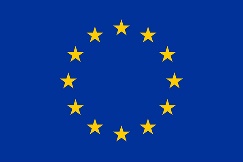 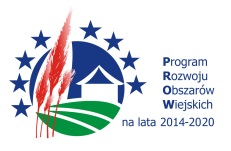     UNIA EUROPEJSKA„Europejski Fundusz Rolny na rzecz Rozwoju Obszarów Wiejskich: Europa inwestująca w obszary wiejskie”    UNIA EUROPEJSKA„Europejski Fundusz Rolny na rzecz Rozwoju Obszarów Wiejskich: Europa inwestująca w obszary wiejskie”                                         						Załącznik nr 1.1 do SWZ	Szczegółowy opis przedmiotu zamówienia – Część IIPrzedmiotem zamówienia jest sukcesywna dostawa artykułów papierniczych 
na potrzeby Departamentów i Biur Urzędu Marszałkowskiego Województwa Podlaskiego w Białymstoku.Wykaz ilościowo-asortymentowy zawiera załącznik nr 1b do SWZ wraz z wymaganiami jakościowymi odnoszącymi się do głównych elementów składających się na przedmiot zamówienia.Podstawą zakupu artykułów papierniczych przez Zamawiającego będą zamówienia składane w trybie określonym w umowie.Każdy dostarczony artykuł powinien być dopuszczony do obrotu i stosowania oraz spełniać wymagania norm technicznych obowiązujących w Polsce oraz w Unii Europejskiej.Wykonawca zobowiązuje się do realizacji przedmiotu umowy w formie sukcesywnych dostaw do następujących lokalizacji w Białymstoku  przy ulicy:Białystok, ul. Kardynała Stefana Wyszyńskiego 1;Białystok, ul. Jana Kilińskiego 16;Białystok, ul. Marii Curie-Skłodowskiej 14Zamówienia Zamawiającego będą składane za pośrednictwem poczty elektronicznej 
w terminie określonym w umowie. Dostawę uważa się za wykonaną w terminie, jeżeli wszystkie artykuły z zamówienia Zamawiającego będą dostarczone we wskazanych miejscach dostawy w terminie określonym w zamówieniu.Reklamacje Zamawiającego będą składane za pośrednictwem poczty elektronicznej 
w terminie i na warunkach określonych w umowie. Zamawiający wymaga, aby oferowane artykuły papiernicze były fabrycznie nowe, 
nie mogą nosić znamion użytkowania i uszkodzeń zewnętrznych.Artykuły mają być opakowane oryginalnie, opakowania mają być nienaruszone, posiadać zabezpieczenia zastosowane przez producenta oraz znaki identyfikujące produkt.Artykuły oferowane przez Wykonawcę powinny charakteryzować się jednoznacznie zidentyfikowaną nazwą producenta. W przypadku, gdy w wykazie ilościowo-asortymentowym (załącznik 1b do SWZ) występują inne jednostki miary artykułów papierniczych niż oferowane na rynku np. artykuł pakowany jest zbiorczo, a w załączniku 1b do SWZ jest podany w jednostkach  miary szt. Zamawiający oczekuje wyceny według miar podanych w załączniku 1b do SWZ natomiast produkt może być dostarczony w takich opakowaniach, jakie są dostępne na rynku. Jeżeli dany produkt jest dostępny na rynku w opakowaniu określonym 
w załączniku 1b do SWZ,  Wykonawca nie ma możliwości dostarczania go w innym opakowaniu, aktualnie dostępnym u Wykonawcy.Termin przydatności do użycia dostarczonych artykułów nie może być krótszy niż 12 miesięcy, licząc od daty dostawy.Wykonawca ma obowiązek dostarczyć wraz z wniesieniem artykuły papiernicze w miejsce wskazane przez Zamawiającego. Transport, wniesienie oraz ubezpieczenie przedmiotu dostawy do chwili odbioru przez Zamawiającego będą odbywały się na koszt i ryzyko Wykonawcy.Zamawiający przewiduje zastosowanie prawa opcji, o którym mowa w art. 441. 1. Ustawy prawo zamówień publicznych.Prawo opcji polega na zwiększeniu zakresu przedmiotu zamówienia o dodatkowe artykuły papierniczych, których ilości zostały wskazane w kolumnie „Prawo opcji - ilości” 
|w załączniku 1b do SWZ, Wykonawcy będą dostarczać artykuły papiernicze, stanowiące przedmiot prawa opcji za cenę jednostkową podaną przez Wykonawcę w Ofercie.Zamawiający zastrzega sobie prawo niewykorzystania całego zakresu ilościowego przedmiotu zamówienia z prawa opcji dostosowując je do poziomu wynikającego 
z faktycznych potrzeb Zamawiającego. Zamawiający dopuszcza możliwość zmian ilościowych w poszczególnych pozycjach zakresu rzeczowego przedmiotu zamówienia, jednakże zmiany mogą następować wyłącznie w ramach określonej w prawie opcji maksymalnej wartości umowy.Zasady realizacji przedmiotu zamówienia objętego prawem opcji dotyczące 
w szczególności: sposobu jego realizacji, jego odbioru, wymaganych norm i warunków technicznych, sposobu zapłaty, sposobu naliczenia kar umownych, wykonywania prawa 
i obowiązków wynikających oraz współpracy Stron będą takie same jak te, które obowiązują w stosunku do podstawowego przedmiotu zamówienia.Skorzystanie z prawa opcji nie stanowi zmiany umowy ani nie wymaga podpisania dodatkowej umowy.Ewentualne skorzystanie z prawa opcji (wezwanie Wykonawcy do realizacji dostawy artykułów papierniczych) może nastąpić w całym okresie obowiązywania umowy. Oświadczenie w przedmiocie skorzystania z prawa opcji zostanie przekazane Wykonawcy w formie pisemnej lub pocztą elektroniczną, według wzoru Zamawiającego.Jednocześnie Zamawiający zaznacza, że jeśli użył określonych znaków towarowych, patentów lub pochodzenia miało to służyć doprecyzowaniu opisu technicznego i w żaden sposób nie zobowiązuje Wykonawcy do zaoferowania produktu konkretnego modelu czy tez producenta.